ČESKÁ ASOCIACE ERGOTERAPEUTŮ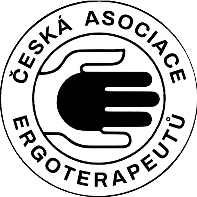 Kloboučnická 1627/7, 140 00 Praha 4Email: info@ergoterapie.cz, www.ergoterapie.czŽádost o snížení členských příspěvků pro členy na mateřské nebo rodičovské dovolené Na základě prohlášení výboru ČAE (schváleno v květnu 2005 na Valné hromadě) žádám o snížení členských příspěvků pro členy na mateřské nebo rodičovské dovolené.Zároveň čestně prohlašuji, žejá (jméno) .........................................................................................., bydlištěm .................................................................................., registrační číslo ČAE .........., jsem na mateřské nebo na rodičovské dovolené od ...................... 20.... a zavazuji se informovat sekretariát výboru ČAE o datu jejího ukončení. V ........................... dne .......... 20...				Podpis ...........................................________________________________________________________________________V případě, že budete požadovat snížení členských příspěvků, zašlete prosím písemnou žádost e-mailem na sekretariat@ergoterapie.czSoučástí žádosti musí být vyplněno čestné prohlášení.